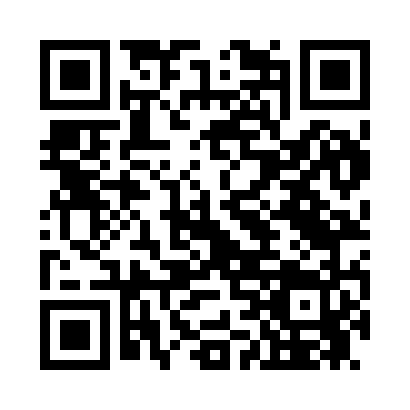 Prayer times for North Sutton, New Hampshire, USAMon 1 Jul 2024 - Wed 31 Jul 2024High Latitude Method: Angle Based RulePrayer Calculation Method: Islamic Society of North AmericaAsar Calculation Method: ShafiPrayer times provided by https://www.salahtimes.comDateDayFajrSunriseDhuhrAsrMaghribIsha1Mon3:235:1112:524:578:3210:202Tue3:245:1212:524:578:3210:193Wed3:255:1312:524:578:3110:194Thu3:265:1312:524:578:3110:185Fri3:275:1412:534:578:3110:186Sat3:285:1512:534:588:3110:177Sun3:295:1512:534:588:3010:168Mon3:305:1612:534:588:3010:159Tue3:315:1712:534:588:2910:1510Wed3:325:1712:534:588:2910:1411Thu3:335:1812:534:578:2810:1312Fri3:355:1912:544:578:2810:1213Sat3:365:2012:544:578:2710:1114Sun3:375:2112:544:578:2610:1015Mon3:395:2212:544:578:2610:0816Tue3:405:2212:544:578:2510:0717Wed3:415:2312:544:578:2410:0618Thu3:435:2412:544:578:2310:0519Fri3:445:2512:544:578:2310:0420Sat3:455:2612:544:568:2210:0221Sun3:475:2712:544:568:2110:0122Mon3:485:2812:544:568:209:5923Tue3:505:2912:544:568:199:5824Wed3:515:3012:544:558:189:5725Thu3:535:3112:544:558:179:5526Fri3:545:3212:544:558:169:5427Sat3:565:3312:544:548:159:5228Sun3:575:3412:544:548:149:5029Mon3:595:3512:544:548:139:4930Tue4:005:3612:544:538:129:4731Wed4:025:3712:544:538:109:46